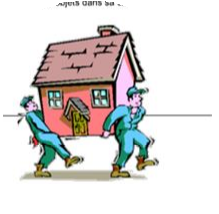 Tvoja učiteljica PepcaČETRTEK, 7. 5. 2020MATEMATIKA: SimetrijaPonovi, kaj je simetrija.Reši naloge v DZ MAT na strani 6 in 7. V karirasti zvezek piši samo račune in odgovore v celih povedih. IZZIVS kockami lahko nastavljaš simetrične vzorce.Primeri: http://igramose.blogspot.com/2018/01/simetrija.htmlLahko pa igraš didaktične igre MOZAIK: https://interaktivne-vaje.si/didakticne_igre/didakticne_igre_razno_mlajsi.htmlSLOVENŠČINA: Čebelica in čmrlj    Preberi basen Čebelica in čmrlj, reši naloge in preveri pravilnost.https://uciteljska.net/kvizi/HotPot/CEBEL_CMRLJ/1.htmNapiši nauk zgodbe.Beri, saj bom branje ocenjevala.LIKOVNA UMETNOST: Ustvarjanje s travniškimi rastlinamiS travniškimi rastlinami naredi svoj izdelek.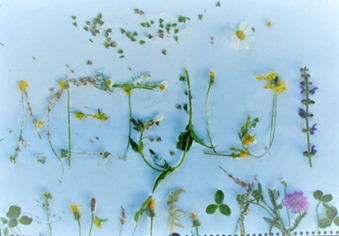 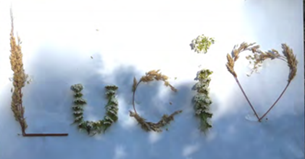 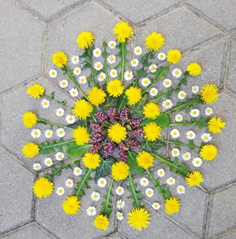 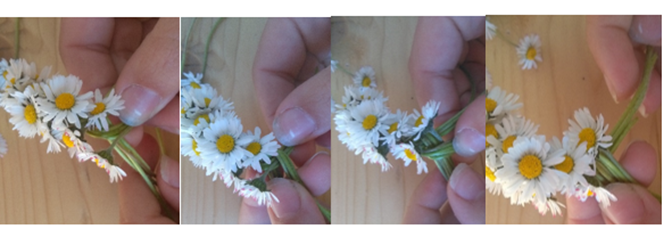 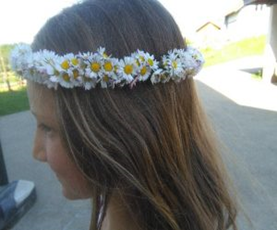 Postopek si lahko ogledaš tudi na posnetku:https://video.arnes.si/portal/api/asset/embed/N1VTbnJkh6MaKhlNChrT95di